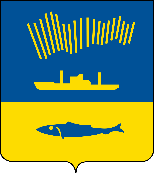 АДМИНИСТРАЦИЯ ГОРОДА МУРМАНСКАП О С Т А Н О В Л Е Н И Е31.08.2015                                                                                                        № 2405Об утверждении административного регламента предоставления муниципальной услуги «Предварительное согласование предоставления земельного участка» (в ред. постановлений от 24.02.2016 № 435, от 17.06.2016 № 1774, от 07.10.2016 № 3012, от 10.01.2017 № 06, от 22.05.2017 № 1499, от 26.12.2017 № 4117, от 16.07.2018 № 2146, от 22.01.2019 № 156, от 16.04.2019 № 1386, от 30.03.2020 № 869, от 07.10.2022 № 2991, от 02.03.2023 № 770, от 09.06.2023 № 2129, от 02.08.2023 № 2796, от 14.05.2024 № 1727)В соответствии с Федеральными законами от 25.10.2001 № 136-ФЗ «Земельный кодекс Российской Федерации», от 06.10.2003 № 131-ФЗ «Об общих принципах организации местного самоуправления в Российской Федерации», от 27.07.2010 № 210-ФЗ «Об организации предоставления государственных и муниципальных услуг», приказом Минэкономразвития России от 14.01.2015 № 7 «Об утверждении порядка и способов подачи заявлений об утверждении схемы расположения земельного участка или земельных участков на кадастровом плане территории, заявления о проведении аукциона по продаже земельного участка, находящегося в государственной или муниципальной собственности, или аукциона на право заключения договора аренды земельного участка, находящегося в государственной или муниципальной собственности, заявления о предварительном согласовании предоставления земельного участка, находящегося в государственной или муниципальной собственности, заявления о предоставлении земельного участка, находящегося в государственной или муниципальной собственности, и заявления о перераспределении земель и (или) земельных участков, находящихся в государственной или муниципальной собственности, и земельных участков, находящихся в частной собственности, в форме электронных документов с использованием информационно-телекоммуникационной сети «Интернет», а также требований к их формату», приказом Росреестра от 02.09.2020 № П/0321 «Об утверждении перечня документов, подтверждающих право заявителя на приобретение земельного участка без проведения торгов», Уставом муниципального образования городской округ город-герой Мурманск, решением Совета депутатов города Мурманска от 27.03.2015 № 10-130 «Об утверждении Порядка управления, распоряжения и использования земельных участков, находящихся в собственности муниципального образования город Мурманск, а также земель и земельных участков, государственная собственность на которые не разграничена, расположенных на территории муниципального образования город Мурманск, и о признании утратившими силу отдельных решений Совета депутатов города Мурманска, постановлениями администрации города Мурманска от 26.02.2009 № 321 «О порядке разработки и утверждения административных регламентов предоставления муниципальных услуг в муниципальном образовании город Мурманск», от 30.05.2012 № 1159 «Об утверждении реестра услуг, предоставляемых по обращениям заявителей в муниципальном образовании город Мурманск» п о с т а н о в л я ю:1. Утвердить административный регламент предоставления муниципальной услуги «Предварительное согласование предоставления земельного участка» согласно приложению.2. Отделу информационно-технического обеспечения и защиты информации администрации города Мурманска (Кузьмин А.Н.) разместить настоящее постановление с приложением на официальном сайте администрации города Мурманска в сети Интернет.3. Редакции газеты «Вечерний Мурманск» (Штейн Н.Г.) опубликовать настоящее постановление с приложением.4. Настоящее постановление вступает в силу со дня официального опубликования.5. Контроль за выполнением настоящего постановления возложить на заместителя главы администрации города Мурманска – председателя комитета по развитию городского хозяйства Гутнова А.В.Глава администрации города Мурманска                                                                               А.И. СысоевПриложениек постановлениюадминистрации города Мурманскаот 31.08.2015 № 2405Административный регламент предоставления муниципальной услуги «Предварительное согласование предоставления земельного участка»(в ред. постановлений от 30.03.2020 № 869, от 07.10.2022 № 2991, от 02.03.2023 № 770, от 09.06.2023 № 2129, 02.08.2023 № 2796, от 14.05.2024 № 1727)1. Общие положения1.1. Предмет регулирования административного регламента1.1.1. Настоящий административный регламент предоставления муниципальной услуги «Предварительное согласование предоставления земельного участка» (далее - Регламент и муниципальная услуга соответственно) разработан в целях повышения качества предоставления муниципальной услуги и установления сроков и последовательности действий (административных процедур) при предоставлении муниципальной услуги.1.1.2. Регламент регулирует порядок предварительного согласования предоставления земельного участка, находящегося в собственности муниципального образования город Мурманск, а также земель, земельного участка, государственная собственность на которые не разграничена, в случаях, установленных Законом Мурманской области от 27.12.2019 № 2459-01-ЗМО «О перераспределении отдельных полномочий в области градостроительной деятельности и в области земельных отношений между органами местного самоуправления муниципальных образований Мурманской области и органами государственной власти Мурманской области».1.1.3. Настоящий Регламент не применяется при предварительном согласовании предоставления земельного участка для индивидуального жилищного строительства в соответствии со статьей 39.18 Земельного кодекса Российской Федерации.1.2. Описание заявителей1.2.1. Получателями муниципальной услуги являются граждане и юридические лица (далее - заявитель), обладающие правом на получение земельного участка без проведения торгов из числа оснований, предусмотренных пунктом 2 статьи 39.3, статьей 39.5, пунктом 2 статьи 39.6 или пунктом 2 статьи 39.10 Земельного кодекса Российской Федерации, в случае, если испрашиваемый земельный участок предстоит образовать или границы земельного участка подлежат уточнению в соответствии с Федеральным законом от 13.07.2015 № 218-ФЗ «О государственной регистрации недвижимости».1.2.2. От имени заявителя за предоставлением муниципальной услуги вправе обратиться представитель, имеющий право в соответствии с законодательством Российской Федерации либо в силу наделения его заявителем в порядке, установленном законодательством Российской Федерации, полномочиями выступать от его имени при взаимодействии с органом, предоставляющим муниципальную услугу. 1.3. Требования к порядку информирования о порядке предоставления муниципальной услуги1.3.1. Информация, предоставляемая заинтересованным лицам о муниципальной услуге, является открытой и общедоступной.Основными требованиями к информированию заинтересованных лиц являются:- достоверность и полнота информирования;- четкость в изложении информации; - удобство и доступность получения информации; - оперативность предоставления информации.1.3.2. Информирование о порядке и ходе предоставления муниципальной услуги осуществляют специалисты отдела земельных отношений (далее – Отдел) комитета территориального развития и строительства администрации города Мурманска (далее – муниципальные служащие Комитета, ответственные за предоставление муниципальной услуги, и Комитет соответственно), работники Государственного областного бюджетного учреждения «Многофункциональный центр предоставления государственных и муниципальных услуг Мурманской области» (далее – ГОБУ «МФЦ МО»).1.3.3. Сведения о месте нахождения, графике работы, справочных телефонах и адресах официальных сайтов, а также электронной почты Комитета, ГОБУ «МФЦ МО» размещаются:- на официальном сайте администрации города Мурманска: www.citymurmansk.ru;- в федеральной государственной информационной системе «Федеральный реестр государственных и муниципальных услуг (функций)» (далее – федеральный реестр);- на Едином портале государственных и муниципальных услуг (функций): www.gosuslugi.ru (далее - Единый портал);- на официальном сайте ГОБУ «МФЦ МО»;- на информационных стендах, расположенных в помещениях Комитета, отделений ГОБУ «МФЦ МО».1.3.4. На Едином портале размещается следующая информация:1) способы предоставления муниципальной услуги;2) перечень нормативных правовых актов, непосредственно регулирующих предоставление муниципальной услуги;3) исчерпывающий перечень документов, необходимых для предоставления муниципальной услуги, требования к оформлению указанных документов, а также перечень документов, которые заявитель вправе предоставить по собственной инициативе;4) категория заявителей, которым предоставляется муниципальная услуга;5) срок предоставления муниципальной услуги;6) описание результата предоставления муниципальной услуги;7) сведения о возмездности (безвозмездности) предоставления муниципальной услуги;8) исчерпывающий перечень оснований для отказа в приеме заявления и документов, для приостановления или отказа в предоставлении муниципальной услуги;9) о праве заявителя на досудебное (внесудебное) обжалование действий (бездействия) и решений, принятых (осуществляемых) в ходе предоставления муниципальной услуги;10) формы заявлений (уведомлений, сообщений), используемые при предоставлении муниципальной услуги.1.3.5. Информация, указанная в настоящем пункте Регламента, в том числе размещаемая в сети Интернет, на Едином портале, предоставляется заявителю (представителю заявителя) бесплатно.1.3.6. Доступ к информации о сроках и порядке предоставления муниципальной услуги осуществляется без выполнения заявителем (представителем заявителя) каких-либо требований, в том числе без использования программного обеспечения, установка которого на технические средства заявителя (представителя заявителя) требует заключения лицензионного или иного соглашения с правообладателем программного обеспечения, предусматривающего взимание платы, регистрацию или авторизацию заявителя или предоставление им персональных данных.1.3.7. Индивидуальное информирование заявителей о муниципальной услуге осуществляется:- в устной форме лично или по телефону;- в письменной форме – по письменным обращениям, поступившим в адрес Комитета посредством почтовых отправлений или электронных средств коммуникации.1.3.8. При консультировании о порядке предоставления муниципальной услуги муниципальный служащий Комитета, ответственный за предоставление муниципальной услуги, работник ГОБУ «МФЦ МО», ответственный за информирование, обязан проинформировать заявителя:- о перечне документов, необходимых для предоставления муниципальной услуги, в том числе о документах, которые он должен предоставить самостоятельно, и документах, которые Комитет должен получить в рамках межведомственного информационного взаимодействия, если заявитель не предоставит их по собственной инициативе;- о сроках принятия решения о предоставлении муниципальной услуги;- об основаниях и условиях предоставления муниципальной услуги;- об основаниях для отказа в приеме документов, необходимых для предоставления муниципальной услуги;- об основаниях для отказа в предоставлении муниципальной услуги;- о порядке получения консультаций по вопросам предоставления муниципальной услуги;- о порядке обжалования решений, действий или бездействия Комитета, а также должностных лиц и муниципальных служащих Комитета, ГОБУ «МФЦ МО», работников ГОБУ «МФЦ МО».1.3.9. При ответе на телефонные звонки и при устном обращении граждан муниципальный служащий Комитета, ответственный за предоставление муниципальной услуги, работник ГОБУ «МФЦ МО» в пределах своей компетенции дает ответ самостоятельно.В случае, если для подготовки ответа требуется продолжительное время либо муниципальный служащий Комитета, ответственный за предоставление муниципальной услуги, работник ГОБУ «МФЦ МО» не может в данный момент ответить на вопрос самостоятельно, он обязан выбрать один из вариантов дальнейших действий:а) предложить заявителю обратиться за необходимой информацией в письменном виде;б) согласовать с заявителем другое время для проведения устного информирования.1.3.10. Индивидуальное устное информирование осуществляется не более 10 минут. Время ожидания заявителей при индивидуальном устном информировании (при обращении заинтересованных лиц за информацией лично) не может превышать 15 минут. 1.3.11.	Заявителям предоставляется возможность осуществить предварительную запись на прием по телефону, с использованием электронной почты либо при личном обращении в ГОБУ «МФЦ МО».1.3.12. Информирование осуществляется также путем публикации информационных материалов в средствах массовой информации.1.3.13. На информационных стендах размещается следующая информация:- полное наименование Комитета, его структурного подразделения, предоставляющего муниципальную услугу;- адрес, контактные телефоны, график работы, фамилии, имена, отчества и должности муниципальных служащих Комитета, осуществляющих прием и консультирование заявителей; - адрес ГОБУ «МФЦ МО», его отделений, их контактные телефоны, график работы;- образцы оформления заявлений;- перечень документов, необходимых для предоставления муниципальной услуги;- перечень оснований для отказа в приеме документов, необходимых для предоставления муниципальной услуги;- перечень оснований для отказа в предоставлении муниципальной услуги;- порядок обжалования решений и действий (бездействия) Комитета, его должностного лица либо муниципального служащего, предоставляющего муниципальную услугу, ГОБУ «МФЦ МО», работника ГОБУ «МФЦ МО».2. Стандарт предоставления муниципальной услуги2.1. Наименование муниципальной услугиМуниципальная услуга – «Предварительное согласование предоставления земельного участка».2.2. Наименование структурного подразделения администрации города Мурманска, предоставляющего муниципальную услугу2.2.1. Предоставление муниципальной услуги осуществляет Комитет, в том числе через ГОБУ «МФЦ МО» в части приема и передачи в Комитет заявлений о предоставлении муниципальной услуги и документов, жалоб, направленных через ГОБУ «МФЦ МО». 2.2.2. При предоставлении муниципальной услуги Комитет осуществляет взаимодействие с:1) Управлением Федеральной службы государственной регистрации, кадастра и картографии по Мурманской области (далее - Управление Росреестра по Мурманской области) в части получения:- выписки из Единого государственного реестра недвижимости (далее - ЕГРН) об объекте недвижимости (об испрашиваемом земельном участке) или уведомление об отсутствии в ЕГРН запрашиваемых сведений;- выписки из ЕГРН об объекте недвижимости (о здании и (или) сооружении, расположенном(ых) на испрашиваемом земельном участке);- выписки из ЕГРН об объекте недвижимости (о помещении в здании, сооружении, расположенном на испрашиваемом земельном участке, в случае обращения собственника помещения);2) Управлением Федеральной налоговой службы по Мурманской области (далее – УФНС) в части получения выписки из Единого государственного реестра юридических лиц и Единого государственного реестра индивидуальных предпринимателей;3) Министерством имущественных отношений Мурманской области (далее – Министерство) в части получения сведений о наличии заявлений, принятых решений Министерством в отношении рассматриваемых земель, земельных участков, государственная собственность на которые не разграничена.2.3. Результат предоставления муниципальной услугиРезультатом предоставления муниципальной услуги является:2.3.1. Решение о предварительном согласовании предоставления земельного участка.2.3.2. Решение об отказе в предварительном согласовании предоставления земельного участка.Решение о предварительном согласовании предоставления земельного участка либо решение об отказе в предварительном согласовании предоставления земельного участка оформляется в виде постановления администрации города Мурманска.2.3.3. Заявителю обеспечиваются по его выбору следующие способы получения результата предоставления муниципальной услуги:- в виде бумажного документа лично в Комитете или почтой;- через личный кабинет на Едином портале.2.4. Сроки предоставления муниципальной услуги2.4.1. Срок предоставления муниципальной услуги, включающий подготовку результата муниципальной услуги и его направление (выдачу) заявителю, - 20 дней со дня регистрации в Комитете обращения заявителя (без учета срока приостановления предоставления муниципальной услуги).2.4.2. В случае представления заявления и документов через ГОБУ «МФЦ МО» срок, указанный в пункте 2.4.1 настоящего Регламента, исчисляется со дня передачи ГОБУ «МФЦ МО» заявления и документов, указанных в подразделе 2.6 настоящего Регламента, в Комитет.ГОБУ «МФЦ МО» обеспечивает передачу заявления и документов, указанных в подразделе 2.6 настоящего Регламента, в Комитет в порядке и сроки, которые установлены соглашением о взаимодействии между ГОБУ «МФЦ МО» и Комитетом, но не позднее рабочего дня, следующего за днем приема заявления и документов.2.4.3. Максимальный срок ожидания заявителей в очереди при подаче заявления о предоставлении муниципальной услуги непосредственно в Комитет, при получении результата предоставления муниципальной услуги не превышает 15 минут.2.4.4. Регистрация заявления о предоставлении муниципальной услуги, в том числе в электронной форме, осуществляется муниципальным служащим Комитета, ответственным за прием и регистрацию документов, в течение одного рабочего дня со дня получения заявления и документов, необходимых для предоставления муниципальной услуги. Заявление, поданное через ГОБУ «МФЦ МО», подлежит регистрации не позднее рабочего дня, следующего за днем получения заявления уполномоченным органом. По заявлению, поданному через ГОБУ «МФЦ МО», решение оформляется и выдается заявителю муниципальным служащим Комитета, ответственным за предоставление муниципальной услуги.2.4.5. Срок приостановления предоставления муниципальной услуги не может превышать 30 дней со дня регистрации в Комитете обращения заявителя.2.5. Нормативные правовые акты, регулирующие предоставлениемуниципальной услуги2.5.1. Предоставление муниципальной услуги осуществляется в соответствии с:- Земельным кодексом Российской Федерации 1;- Федеральным законом Российской Федерации от 25.10.2001 № 137-ФЗ «О введении в действие Земельного кодекса Российской Федерации» 2;- Федеральным законом Российской Федерации от 06.10.2003 № 131-ФЗ «Об общих принципах организации местного самоуправления в Российской Федерации» 3;- Федеральным законом от 27.07.2006 № 152-ФЗ «О персональных данных» 4;- Федеральным законом Российской Федерации от 27.07.2010 № 210-ФЗ «Об организации предоставления государственных и муниципальных услуг» 5;- Федеральным законом от 13.07.2015 № 218-ФЗ «О государственной регистрации недвижимости» 6;- приказом Росреестра от 19.04.2022 № П/0148 «Об утверждении требований к подготовке схемы расположения земельного участка или земельных участков на кадастровом плане территории и формату схемы расположения земельного участка или земельных участков на кадастровом плане территории при подготовке схемы расположения земельного участка или земельных участков на кадастровом плане территории в форме электронного документа, формы схемы расположения земельного участка или земельных участков на кадастровом плане территории, подготовка которой осуществляется в форме документа на бумажном носителе» 7;- приказом Росреестра от 02.09.2020 № П/0321 «Об утверждении перечня документов, подтверждающих право заявителя на приобретение земельного участка без проведения торгов» 8;___________________1 «Собрание законодательства РФ», 29.10.2001, № 44, ст. 4147.2 «Собрание законодательства РФ», 29.10.2001, № 44, ст. 4148.3 «Собрание законодательства РФ», 06.10.2003, № 40, ст. 3822.4 «Российская газета», № 165, 29.07.2006.5 «Российская газета», № 168, 30.07.2010.6 «Российская газета», № 156, 17.07.2015.7 Официальный интернет-портал правовой информации http://pravo.gov.ru, 02.06.2022.8 Официальный интернет-портал правовой информации http://pravo.gov.ru, 02.10.2020.- приказом Минэкономразвития России от 14.01.2015 № 7 «Об утверждении порядка и способов подачи заявлений об утверждении схемы расположения земельного участка или земельных участков на кадастровом плане территории, заявления о проведении аукциона по продаже земельного участка, находящегося в государственной или муниципальной собственности, или аукциона на право заключения договора аренды земельного участка, находящегося в государственной или муниципальной собственности, заявления о предварительном согласовании предоставления земельного участка, находящегося в государственной или муниципальной собственности, заявления о предоставлении земельного участка, находящегося в государственной или муниципальной собственности, и заявления о перераспределении земель и (или) земельных участков, находящихся в государственной или муниципальной собственности, и земельных участков, находящихся в частной собственности, в форме электронных документов с использованием информационно-телекоммуникационной сети Интернет, а также требований к их формату» (далее – приказ Минэкономразвития России от 14.01.2015 № 7) 9;- Законом Мурманской области от 31.12.2003 № 462-01-ЗМО «Об основах регулирования земельных отношений в Мурманской области» 10 (далее – Закон № 462-01-ЗМО);- Уставом муниципального образования городской округ город-герой Мурманск 11;- приказом Министерства градостроительства и благоустройства Мурманской области от 15.02.2021 № 14 «Об утверждении Правил землепользования и застройки муниципального образования город Мурманск» 12;- решением Совета депутатов города Мурманска от 27.03.2015 № 10-130 «Об утверждении Порядка управления, распоряжения и использования земельных участков, находящихся в собственности муниципального образования город Мурманск, а также земель и земельных участков, государственная собственность на которые не разграничена, расположенных на территории муниципального образования город Мурманск, и о признании утратившими силу отдельных решений Совета депутатов города Мурманска» 13;- постановлением администрации города Мурманска от 26.02.2009 № 321 «О порядке разработки и утверждения административных регламентов предоставления муниципальных услуг в муниципальном образовании город Мурманск» 14;- постановлением администрации города Мурманска от 30.05.2012 № 1159 «Об утверждении реестра услуг, предоставляемых по обращениям заявителей в муниципальном образовании город Мурманск» 15;- настоящим Регламентом.2.5.2. Перечень нормативных правовых актов, регулирующих предоставление муниципальной услуги (с указанием их реквизитов и источников официального опубликования), указанных в пункте 2.5.1 настоящего Регламента, размещается на официальном сайте администрации города Мурманска в сети Интернет, в федеральном реестре и на Едином портале.2.6. Перечень документов, необходимых для предоставлениямуниципальной услуги2.6.1. Для получения муниципальной услуги заявитель предоставляет в Комитет или ГОБУ «МФЦ МО» заявление по форме согласно приложению № 1 к настоящему Регламенту (далее – заявление).Кроме того, для предоставления муниципальной услуги необходимы следующие документы:а) копия одного из документов, удостоверяющего личность заявителя (паспорт гражданина Российской Федерации, удостоверение личности военнослужащего, военный билет, временное удостоверение личности гражданина РФ).В случае если заявление подается представителем заявителя, прилагается документ, удостоверяющий личность представителя заявителя, и документ, подтверждающий полномочия представителя заявителя в соответствии с законодательством Российской Федерации;б) документы, подтверждающие право заявителя на приобретение земельного участка без проведения торгов согласно перечню документов, подтверждающих право заявителя на приобретение земельного участка без проведения торгов, утвержденному приказом Росреестра от 02.09.2020                              № П/0321, необходимые для предоставления земельного участка на праве, предусмотренном Земельным кодексом Российской Федерации и указанном в заявлении, за исключением документов, которые Комитет обязан запрашивать в уполномоченных органах в порядке межведомственного информационного взаимодействия, если заявитель не представил их по собственной инициативе;в) схема расположения земельного участка в случае, если испрашиваемый земельный участок предстоит образовать и отсутствует проект межевания территории, в границах которой предстоит образовать такой земельный участок;г) заверенный перевод на русский язык документов о государственной регистрации юридического лица в соответствии с законодательством иностранного государства в случае, если заявителем является иностранное юридическое лицо;д) выписка из Единого государственного реестра юридических лиц (далее - ЕГРЮЛ) о юридическом лице, являющемся заявителем;____________________________________________9 Официальный интернет-портал правовой информации http://www.pravo.gov.ru, 27.02.2015.10 «Мурманский вестник», № 6-7, 14.01.2004, с. 4, 5.11 «Вечерний Мурманск», № 77, 08.05.2018, с. 5-16. 12 «Электронный бюллетень Правительства Мурманской области» http://www.gov-murman.ru, 20.02.2021.13 «Вечерний Мурманск», № 59, 07.04.2015, с. 6 - 14.14 «Вечерний Мурманск», № 42, 15.03.2011, с. 6 - 7.15 «Вечерний Мурманск», спецвыпуск № 28, 06.06.2012.е) выписка из Единого государственного реестра индивидуальных предпринимателей (далее - ЕГРИП) об индивидуальном предпринимателе, являющемся заявителем;ж) выписка из ЕГРН об объекте недвижимости (об испрашиваемом земельном участке) либо уведомление об отсутствии в Едином государственном реестре недвижимости запрашиваемых сведений об объекте недвижимости;з) выписка из ЕГРН об объекте недвижимости (о здании и (или) сооружении, расположенном(ых) на испрашиваемом земельном участке);и) выписка из ЕГРН об объекте недвижимости (о помещении в здании, сооружении, расположенном на испрашиваемом земельном участке, в случае обращения собственника помещения);к) проектная документация лесных участков в случае, если подано заявление о предварительном согласовании предоставления лесного участка, за исключением лесного участка, образуемого в целях размещения линейного объекта (за исключением случая, если с заявлением обратился гражданин, относящийся к категории граждан, указанных в пункте 1 статьи 15 Закона  № 462-01-ЗМО);л) подготовленный садоводческим или огородническим некоммерческим товариществом реестр членов такого товарищества в случае, если подано заявление о предварительном согласовании предоставления земельного участка или о предоставлении земельного участка в безвозмездное пользование такому товариществу;м) копия решения органа местного самоуправления о постановке гражданина на учет в качестве лица, имеющего право на предоставление земельного участка в собственность бесплатно (в случае, если с заявлением обратился гражданин, относящийся к категории граждан, указанных в пункте 1 статьи 15 Закона № 462-01-ЗМО), или о снятии с такого учета.н) сведения о наличии в Министерстве заявлений, принятых решений в отношении рассматриваемых земель, земельных участков, государственная собственность на которые не разграничена.Копии документов заверяются подписью заявителя, за исключением документов, выданных нотариусом (копия должна быть заверена нотариально).2.6.2. Обязанность по предоставлению документов, указанных в перечне документов, подтверждающих право заявителя на приобретение земельного участка без проведения торгов, утвержденном приказом Росреестра от 02.09.2020 № П/0321, за исключением документов, которые Комитет обязан запрашивать в уполномоченных органах в порядке межведомственного информационного взаимодействия, а также перечисленных в подпунктах а), в), г), к), л) настоящего Регламента, возложена на заявителя. В случае, если решение о постановке гражданина на учет в качестве лица, имеющего право на предоставление земельного участка в собственность бесплатно, принято не на территории муниципального образования город Мурманск, заявителям дополнительно необходимо предоставить документы, указанные в подпункте м) пункта 2.6.1 настоящего Регламента.2.6.3. Документы (сведения, содержащиеся в них), указанные в подпунктах д), е), ж), з), и), н) настоящего Регламента, Комитет запрашивает в рамках межведомственного информационного взаимодействия в Управлении Росреестра по Мурманской области, УФНС, Министерстве, в том числе, при наличии технической возможности, в электронной форме с использованием системы межведомственного информационного взаимодействия в случае, если заявитель не представил их самостоятельно.Документы (сведения, содержащиеся в них), указанные в подпункте м) пункта 2.6.1 настоящего Регламента, Комитет запрашивает в структурном подразделении администрации города Мурманска, уполномоченном на принятие решений о постановке граждан на учет в качестве лиц, имеющих право на предоставление земельных участков в собственность бесплатно, и снятии с такого учета.2.6.4. Непредставление заявителем документов, указанных в пункте 2.6.3 настоящего Регламента, не является основанием для отказа в предоставлении муниципальной услуги.2.6.5. Заявление и документы, указанные в пункте 2.6.1 настоящего Регламента, могут быть представлены заявителем в электронной форме посредством Единого портала.В случае направления заявления и документов, указанных в пункте 2.6.1 настоящего Регламента, посредством Единого портала заявитель, прошедший процедуры регистрации, идентификации и аутентификации с использованием федеральной государственной информационной системы «Единая система идентификации и аутентификации в инфраструктуре, обеспечивающей информационно-технологическое взаимодействие информационных систем, используемых для предоставления государственных и муниципальных услуг в электронной форме» (далее - ЕСИА) или иных государственных информационных систем, если такие государственные информационные системы в установленном Правительством Российской Федерации порядке обеспечивают взаимодействие с ЕСИА, при условии совпадения сведений о физическом лице в указанных информационных системах заполняет форму заявления с использованием интерактивной формы с электронном виде без необходимости дополнительной подачи заявления в какой-либо иной форме.Заявление направляется заявителем вместе с прикрепленными электронными документами, указанными в пункте 2.6.1 настоящего Регламента. Заявление подписывается заявителем, уполномоченным на подписание такого заявления, усиленной квалифицированной электронной подписью либо усиленной неквалифицированной электронной подписью, сертификат ключа проверки которой создан и используется в инфраструктуре, обеспечивающей информационно-технологическое взаимодействие информационных систем, используемых для предоставления государственных и муниципальных услуг в электронной форме, которая создается и проверяется с использованием средств электронной подписи и средств удостоверяющего центра, имеющих подтверждение соответствия требованиям, установленным федеральным органом исполнительной власти в области обеспечения безопасности в соответствии с частью 5 статьи 8 Федерального закона от 06.04.2011 № 63-ФЗ «Об электронной подписи», а также при наличии у владельцев сертификата ключа проверки ключа простой электронной подписи, выданного ему при личном приеме в соответствии с Правилами использования простой электронной подписи при обращении за получением государственных и муниципальных услуг, утвержденными постановлением Правительства Российской Федерации от 25.01.2013 № 33, в соответствии с Правилами определения видов электронной подписи, использование которых допускается при обращении за получением государственных и муниципальных услуг, утвержденными постановлением Правительства Российской Федерации от 25.06.2012 № 634.В случае направления заявления посредством Единого портала сведения из документа, удостоверяющего личность заявителя, формируются при подтверждении учетной записи в ЕСИА из состава соответствующих данных указанной учетной записи и могут быть проверены путем направления запроса с использованием федеральной государственной информационной системы «Единая система межведомственного электронного взаимодействия».Сведения из документа, подтверждающего полномочия представителя заявителя, формируются при подтверждении учетной записи в ЕСИА из состава соответствующих данных указанной учетной записи и могут быть проверены путем направления запроса с использованием системы межведомственного электронного взаимодействия.Документ, подтверждающий полномочия представителя заявителя, выданный организацией, удостоверяется усиленной квалифицированной электронной подписью правомочного должностного лица организации.Документ, подтверждающий полномочия представителя заявителя, выданный физическим лицом, удостоверяется усиленной квалифицированной электронной подписью нотариуса с приложением файла открепленной усиленной квалифицированной электронной подписи в формате sig.2.6.6. Запрещено требовать от заявителя:- предоставления документов и информации или осуществления действий, предоставление или осуществление которых не предусмотрено нормативными правовыми актами, регулирующими отношения, возникающие в связи с предоставлением муниципальной услуги;- предоставления документов и информации, которые в соответствии с нормативными правовыми актами Российской Федерации, нормативными правовыми актами Мурманской области, муниципальными правовыми актами находятся в распоряжении структурного подразделения администрации города Мурманска, предоставляющего муниципальную услугу, государственных органов, иных органов местного самоуправления и (или) подведомственных государственным органам или органам местного самоуправления организаций, участвующих в предоставлении государственных и муниципальных услуг, за исключением документов, указанных в части 6 статьи 7 Федерального закона от 27.07.2010 № 210-ФЗ «Об организации предоставления государственных и муниципальных услуг» (далее – Федеральный закон);- осуществления действий, в том числе согласований, необходимых для получения муниципальной услуги и связанных с обращением в государственные органы, иные органы местного самоуправления, организации, за исключением получения услуг и получения документов и информации, предоставляемых в результате предоставления таких услуг, включенных в перечни, указанные в части 1 статьи 9 Федерального закона;- представления документов и информации, отсутствие и (или) недостоверность которых не указывались при первоначальном отказе в приеме документов, необходимых для предоставления муниципальной услуги, либо в предоставлении муниципальной услуги, за исключением случаев, предусмотренных пунктом 4 части 1 статьи 7 Федерального закона.2.6.7. Заявитель вправе отозвать заявление путем подачи заявления о прекращении предоставления услуги в произвольной форме в Комитет.2.7. Перечень оснований для отказа в приеме документов,для приостановления и (или) отказа в предоставлениимуниципальной услуги2.7.1. Основания для отказа в приеме документов на бумажном носителе отсутствуют. 2.7.2. Основаниями для отказа в приеме к рассмотрению заявления и документов, необходимых для предоставления муниципальной услуги, поступивших через личный кабинет на Едином портале, являются:а) представление неполного комплекта документов;б) представленные документы утратили силу на дату обращения за муниципальной услугой;в) представленные документы содержат подчистки и исправления текста, не заверенные в порядке, установленном законодательством Российской Федерации;г) представленные в электронной форме документы содержат повреждения, наличие которых не позволяет в полном объеме использовать информацию и сведения, содержащиеся в документах, для предоставления муниципальной услуги;д) несоблюдение установленных статьей 11 Федерального закона                             от 06.04.2011 № 63-ФЗ «Об электронной подписи» условий признания действительности усиленной квалифицированной электронной подписи;е) подача запроса о предоставлении муниципальной услуги и документов, необходимых для предоставления муниципальной услуги, в электронной форме с нарушением установленных требований;ж) неполное заполнение полей в форме запроса, в том числе в интерактивной форме на Едином портале.2.7.3. Основания для возврата заявления:а) заявление подано с нарушением требований, установленных пунктом 2.6.1 настоящего Регламента;б) представление заявления в ненадлежащий орган;в) отсутствие документов, прилагаемых к заявлению, предусмотренных подразделом 2.6 настоящего Регламента, обязанность по предоставлению которых возложена на заявителя.2.7.4. Основанием для приостановления муниципальной услуги является наличие на дату поступления в Комитет заявления о предварительном согласовании предоставления земельного участка, образование которого предусмотрено приложенной к этому заявлению схемой расположения земельного участка, на рассмотрении в Комитете, Министерстве представленной ранее другим лицом схемы расположения земельного участка и местоположение земельных участков, образование которых предусмотрено этими схемами, частично или полностью совпадает.Срок рассмотрения поданного позднее заявления о предварительном согласовании предоставления земельного участка приостанавливается до принятия решения об утверждении направленной или представленной ранее схемы расположения земельного участка или до принятия решения об отказе в утверждении указанной схемы по основаниям, установленным пунктом 16 статьи 11.10 Земельного кодекса Российской Федерации.2.7.5. Основания для отказа в предоставлении муниципальной услуги:а) схема расположения земельного участка, приложенная к заявлению, не может быть утверждена по основаниям, указанным в пункте 16 статьи 11.10 Земельного кодекса Российской Федерации;б) земельный участок, который предстоит образовать, не может быть предоставлен заявителю по основаниям, указанным в подпунктах 1 - 13, 14.1 - 19, 22 и 23 статьи 39.16 Земельного кодекса Российской Федерации;в) земельный участок, границы которого подлежат уточнению в соответствии с Федеральным законом от 13.07.2015 № 218-ФЗ «О государственной регистрации недвижимости», не может быть предоставлен заявителю по основаниям, указанным в подпунктах 1 - 23 статьи 39.16 Земельного кодекса Российской Федерации;г) с заявлениями о предварительном согласовании предоставления земельных участков в собственность бесплатно обратились граждане, не состоящие на учете или снятые с учета по основаниям, предусмотренным разделом 3 Порядка бесплатного предоставления земельных участков в собственность отдельным категориям граждан (приложение № 1 к Закону № 462-01-ЗМО).2.8. Размер платы, взимаемой с заявителя при предоставлениимуниципальной услуги, и способы ее взиманияМуниципальная услуга предоставляется заявителям на бесплатной основе.2.9. Требования к местам предоставлениямуниципальной услуги2.9.1. Доступность помещений, в которых предоставляется муниципальная услуга, включающих места для ожидания, для заполнения запросов о предоставлении муниципальной услуги, информирования и приема получателей муниципальной услуги, обеспечивается в соответствии с законодательством Российской Федерации о социальной защите инвалидов.2.9.2. Центральный вход в здание, в котором расположен Комитет, должен быть оборудован специальной информационной табличкой (вывеской), содержащей информацию о наименовании Комитета.2.9.3. Места для ожидания и заполнения заявлений должны быть оборудованы сидениями, столами, а также информационными стендами.2.9.4. На информационных стендах в помещениях, где предоставляется муниципальная услуга, размещается информация, указанная в пункте 1.3.13 настоящего Регламента.Размещение информации о порядке предоставления муниципальной услуги в помещениях ГОБУ «МФЦ МО» осуществляется на основании соглашения, заключенного между ГОБУ «МФЦ МО» и Комитетом, с учетом требований к информированию, установленных настоящим Регламентом.2.9.5. Помещения, в которых осуществляется предоставление муниципальной услуги, должны соответствовать санитарно-эпидемиологическим и санитарно-гигиеническим требованиям, должны быть оборудованы системой противопожарной сигнализации в соответствии с законодательством Российской Федерации.2.9.6. Рабочие места муниципальных служащих Комитета, ответственных за предоставление муниципальной услуги, оборудуются телефоном, компьютером, оргтехникой.2.10. Показатели доступности и качества предоставлениямуниципальной услугиПоказатели доступности и качества предоставления муниципальной услуги, а также их значения приведены в приложении № 2 к настоящему Регламенту.2.11. Прочие требования к предоставлениюмуниципальной услуги2.11.1. Бланк заявления о предоставлении муниципальной услуги и перечень документов, необходимых для принятия решения о предоставлении муниципальной услуги, указанные в пункте 2.6.1 настоящего Регламента, заявитель может получить в электронном виде на официальном сайте администрации города Мурманска в сети Интернет, Едином портале. 2.11.2. При предоставлении муниципальной услуги в электронной форме осуществляются:1) предоставление в порядке, установленном настоящим Регламентом, информации заявителям и обеспечение доступа заявителей к сведениям о муниципальной услуге;2) подача заявления о предоставлении муниципальной услуги и иных документов, необходимых для предоставления муниципальной услуги, в Комитет с использованием Единого портала;3) поступление заявления и документов, необходимых для предоставления муниципальной услуги, в интегрированную с Единого портала ведомственную информационную систему;4) обработка и регистрация заявления и документов, необходимых для предоставления муниципальной услуги, в ведомственной информационной системе;5) получение заявителем уведомлений о ходе предоставления муниципальной услуги в личный кабинет на Едином портале;6) взаимодействие Комитета и иных органов, указанных в пункте 2.2.2 настоящего Регламента, посредством межведомственного информационного взаимодействия;7) получение заявителем сведений о ходе предоставления муниципальной услуги посредством информационного сервиса «Узнать статус заявления»;8) получение заявителем результата предоставления муниципальной услуги в личном кабинете на Едином портале в форме автоматически формируемого электронного документа, подписанного усиленной квалифицированной электронной подписью уполномоченного должностного лица Комитета;9) направление жалобы на решения, действия (бездействие) Комитета, должностных лиц Комитета, в порядке, установленном в разделе 5 настоящего Регламента.2.11.3. В случае направления заявления посредством Регионального портала, Единого портала формирование заявления осуществляется посредством заполнения интерактивной формы на Едином портале без необходимости дополнительной подачи заявления в какой-либо иной форме.В заявлении также указывается один из следующих способов направления результата предоставления муниципальной услуги:- в форме электронного документа в личном кабинете на Едином портале;- на бумажном носителе в виде распечатанного экземпляра электронного документа в Комитете;- на бумажном носителе Комитета.2.11.4. Выбор заявителем способа подачи заявления и документов, необходимых для получения муниципальной услуги, осуществляется в соответствии с законодательством Российской Федерации.2.11.5. Требования к форматам заявлений и иных документов, предоставляемых в форме электронных документов, необходимых для предоставления муниципальной услуги:2.11.5.1. Электронные документы предоставляются в следующих форматах:а) xml - для документов, в отношении которых утверждены формы и требования по формированию электронных документов в виде файлов в формате xml;б) doc, docx, odt - для документов с текстовым содержанием, не включающим формулы;в) pdf, jpg, jpeg, png, bmp, tiff - для документов с текстовым содержанием, в том числе включающим формулы и (или) графические изображения, а также документов с графическим содержанием;г) zip, rar – для сжатых в один файл документов;д) sig – для открепленной усиленной квалифицированной электронной подписи.2.11.5.2. В случае если оригиналы документов, прилагаемых к заявлению, выданы и подписаны органом государственной власти или органом местного самоуправления на бумажном носителе, допускается формирование электронного документа путем сканирования непосредственно с оригинала документа (использование копий не допускается), которое осуществляется с сохранением ориентации оригинала документа в разрешении 300 - 500 dpi (масштаб 1:1) с использованием следующих режимов:- «черно-белый» (при отсутствии в документе графических изображений и (или) цветного текста);- «оттенки серого» (при наличии в документе графических изображений, отличных от цветного графического изображения);- «цветной» или «режим полной цветопередачи» (при наличии в документе цветных графических изображений либо цветного текста).Количество файлов должно соответствовать количеству документов, каждый из которых содержит текстовую и (или) графическую информацию.2.11.5.3. Электронные документы должны: - обеспечивать возможность идентифицировать документ и количество листов в документе;- обеспечивать возможность поиска по текстовому содержанию документа и возможность копирования текста (за исключением случаев, когда текст является частью графического изображения);- содержать оглавление, соответствующее их смыслу и содержанию;- обеспечивать переходы по оглавлению и (или) к содержащимся в тексте рисункам и таблицам (для документов, содержащих структурированные по частям, главам, разделам (подразделам) данные и закладки).2.11.5.4. Документы, подлежащие представлению в форматах xls, xlsx или ods, формируются в виде отдельного электронного документа.2.11.5.5. Максимально допустимый размер прикрепленного пакета документов не должен превышать 10 ГБ.3. Состав, последовательность и сроки выполненияадминистративных процедур, требования к порядку их выполнения3.1. Общие положения3.1.1. Предоставление муниципальной услуги включает в себя следующие административные процедуры:1) прием и регистрация заявления и документов;2) рассмотрение заявления с прилагаемыми документами;3) формирование и направление межведомственных запросов;4) принятие решения по заявлению;5) выдача заявителю постановления администрации города Мурманска о предварительном согласовании предоставления земельного участка либо постановления администрации города Мурманска об отказе в предварительном согласовании предоставления земельного участка.3.1.2. Перечень административных процедур, выполняемых ГОБУ «МФЦ МО»:- информирование заявителей о порядке предоставления муниципальной услуги;- прием заявления и документов при личном приеме в ГОБУ «МФЦ МО».3.1.3. Порядок исправления допущенных опечаток и ошибок в выданных в результате предоставления муниципальной услуги документах приведен в подразделе 3.8 настоящего Регламента.3.1.4. Порядок осуществления административных процедур (действий) в электронной форме с использованием Единого портала приведен в подразделе  3.9 настоящего Регламента.3.2. Прием и регистрация заявления и документов3.2.1. Основанием для начала административного действия в рамках предоставления муниципальной услуги является поступление заявления и приложенных к нему документов в Комитет.3.2.2. Прием и регистрация заявления в Комитете, предоставленном заявителем лично либо поступившим посредством почтовой связи, осуществляется муниципальным служащим Комитета, ответственным за прием и регистрацию документов. Заявление в письменном виде, принятое к рассмотрению, подлежит регистрации в течение 15 минут после его приема. Заявление, поданное через ГОБУ «МФЦ МО», подлежит регистрации не позднее рабочего дня, следующего за днем получения заявления Комитетом.3.2.3. Муниципальный служащий Комитета, ответственный за прием и регистрацию документов, ставит на заявлении отметку с указанием номера входящего документа и передает председателю Комитета (лицу, исполняющему его обязанности) для резолюции.3.2.4. При поступлении заявления и документов в электронной форме муниципальный служащий Комитета, ответственный за прием и регистрацию документов, в случае отсутствия основания для отказа, указанного в пункте 2.7.2 настоящего Регламента, направляет уведомление о получении заявления указанным заявителем в заявлении способом не позднее рабочего дня, следующего за днем поступления заявления в Комитет, затем распечатывает заявление и документы и передает зарегистрированное заявление и документы председателю Комитета (лицу, исполняющему его обязанности) для резолюции.Получение заявления и прилагаемых к нему документов подтверждается Комитетом путем направления заявителю уведомления, содержащего входящий регистрационный номер заявления, дату получения Комитетом указанного заявления и прилагаемых к нему документов, а также перечень наименований файлов, представленных в форме электронных документов, с указанием их объема.В случае наличия основания для отказа, указанного в пункте 2.7.2 настоящего Регламента, заявление Комитетом не рассматривается.Не позднее пяти рабочих дней со дня представления такого заявления Комитет направляет заявителю на указанный в заявлении адрес электронной почты (при наличии) заявителя или иным указанным в заявлении способом уведомление с указанием допущенных нарушений требований, в соответствии с которыми должно быть представлено заявление.3.3. Рассмотрение заявления с прилагаемыми документами3.3.1. Основанием для начала административной процедуры является получение зарегистрированного заявления и приложенных к нему документов председателем Комитета (лицом, исполняющим его обязанности).3.3.2. Председатель Комитета (лицо, исполняющее его обязанности) в течение одного рабочего дня со дня регистрации заявления рассматривает его и приложенные к нему документы и выносит резолюцию, адресованную начальнику Отдела (лицу, исполняющему его обязанности).3.3.3. Начальник Отдела (лицо, исполняющее его обязанности) в течение одного рабочего дня со дня получения заявления рассматривает его и приложенные к нему документы и выносит резолюцию с указанием фамилии муниципального служащего Комитета, ответственного за предоставление муниципальной услуги по данному Заявлению.3.3.4. Муниципальный служащий Комитета, ответственный за предоставление муниципальной услуги, получив заявление с прилагаемыми документами от начальника Отдела (лица, исполняющего его обязанности):- рассматривает заявление и приложенные к заявлению документы, представленные заявителем;- устанавливает наличие или отсутствие оснований для возврата заявления, указанных в пункте 2.7.3 настоящего Регламента;- устанавливает наличие или отсутствие оснований для принятия решения о приостановлении срока предоставления муниципальной услуги, указанных в пункте 2.7.4 настоящего Регламента;- заносит координаты характерных точек границ образуемого земельного участка в информационную систему обеспечения градостроительной деятельности (в случае, если образование земельного участка осуществляется схемой расположения земельного участка или земельных участков на кадастровом плане территории, которая предусмотрена статьей 11.10 Земельного кодекса Российской Федерации);- устанавливает необходимость получения документов, указанных в подпунктах д), е), ж), з), и), м) пункта 2.6.1 настоящего Регламента, в органах, с которыми Комитет взаимодействует при предоставлении муниципальной услуги (пункт 2.2.2 настоящего Регламента), структурном подразделении администрации города Мурманска, уполномоченном на принятие решений о постановке граждан на учет в качестве лиц, имеющих право на предоставление земельных участков в собственность бесплатно, и снятии с такого учета.3.3.5. В случае наличия оснований для возврата заявления, указанных в пункте 2.7.3 настоящего Регламента, муниципальный служащий Комитета, ответственный за предоставление муниципальной услуги, готовит проект письма о возврате заявления и приложенных к нему документов и передает на подпись председателю Комитета (лицу, исполняющему его обязанности).3.3.6. В случае наличия оснований для принятия решения о приостановлении срока предоставления муниципальной услуги, указанных в пункте 2.7.4 настоящего Регламента, муниципальный служащий Комитета, ответственный за предоставление муниципальной услуги, готовит проект письма о приостановлении срока предоставления муниципальной услуги с указанием срока приостановления и передает на подпись председателю Комитета (лицу, исполняющему его обязанности).3.3.7. В случае необходимости получения документов, указанных в подпункте м) пункта 2.6.1 настоящего Регламента, муниципальный служащий Комитета, ответственный за предоставление муниципальной услуги, готовит проект письма в структурное подразделение администрации города Мурманска, уполномоченное на принятие решений о постановке гражданина на учет в качестве лица, имеющего право на предоставление земельного участка в собственность бесплатно, и снятии с такого учета.3.3.8. Председатель Комитета (лицо, исполняющее его обязанности) в день получения уведомления о возврате заявления и приложенных к нему документов либо проекта письма о приостановлении срока предоставления муниципальной услуги, либо проекта письма в структурное подразделение администрации города Мурманска, уполномоченное на принятие решений о постановке гражданина на учет в качестве лица, имеющего право на предоставление земельного участка в собственность бесплатно, и снятии с такого учета подписывает их и передает муниципальному служащему, ответственному за прием и регистрацию документов, для регистрации в системе автоматизации делопроизводства и электронного документооборота.3.3.9. Муниципальный служащий Комитета, ответственный за прием и регистрацию документов, в день поступления подписанных уведомления о возврате заявления и приложенных к нему документов, письма о приостановлении срока предоставления муниципальной услуги, письма в структурное подразделение администрации города Мурманска, уполномоченное на принятие решений о постановке граждан на учет в качестве лиц, имеющих право на предоставление земельных участков в собственность бесплатно, и снятии с такого учета, о постановке гражданина на учет в качестве лица, имеющего право на предоставление земельного участка в собственность бесплатно или снятии с такого учета, председателем Комитета (лицом, исполняющим его обязанности) регистрирует их в системе автоматизации делопроизводства и электронного документооборота и направляет на почтовый адрес, указанный в заявлении.3.3.10. Письмо о возврате заявления и приложенных к нему документов направляется (выдается) заявителю в течение 10 дней со дня регистрации заявления и документов в Комитете.Письмо о приостановлении срока предоставления муниципальной услуги направляется (выдается) заявителю в течение пяти рабочих дней со дня регистрации заявления и документов в Комитете.Срок исполнения административной процедуры при отсутствии оснований для возврата заявления и приостановления срока предоставления муниципальной услуги, указанных в пунктах 2.7.3, 2.7.4 настоящего Регламента, составляет не более трех рабочих дней.3.4. Формирование и направление межведомственных запросов3.4.1. Основанием для начала административной процедуры является необходимость получения документов, указанных в подпунктах д), е), ж), з), и), н) пункта 2.6.1 настоящего Регламента.3.4.2. Муниципальный служащий Комитета, ответственный за предоставление муниципальной услуги, в течение одного рабочего дня формирует межведомственный запрос в электронном виде, подписывает электронной подписью и направляет его посредством системы межведомственного электронного взаимодействия в Управление Росреестра по Мурманской области, УФНС (в случае, если заявление подано индивидуальным предпринимателем или юридическим лицом).3.4.3. Муниципальный служащий Комитета, ответственный за предоставление муниципальной услуги, при поступлении ответа из Управления Росреестра по Мурманской области, УФНС на межведомственный запрос посредством системы межведомственного электронного взаимодействия в течение одного рабочего дня открывает электронный документ, распечатывает его и приобщает к документам, предоставленным заявителем.3.4.4. Муниципальный служащий Комитета, ответственный за предоставление муниципальной услуги, для получения сведений, указанных в подпункте н) пункта 2.6.1 настоящего Регламента, при принятии решения о необходимости получения сведений в течение одного рабочего дня формирует межведомственный запрос в соответствии со статьей 7.2 Федерального закона в Министерство и передает на подпись председателю Комитета (лицу, исполняющему его обязанности).3.4.5. Муниципальный служащий Комитета, ответственный за прием и регистрацию документов, регистрирует в день получения подписанный председателем Комитета (лицом, исполняющим его обязанности) межведомственный запрос и направляет его адресату посредством электронной почты.3.4.6. При поступлении ответа на межведомственный запрос из Министерства:- муниципальный служащий Комитета, ответственный за прием и регистрацию документов, в день поступления ответа на межведомственный запрос регистрирует его в базе данных автоматизированной системы электронного документооборота Комитета и передает на рассмотрение и резолюцию председателю Комитета (лицу, исполняющему его обязанности);- председатель Комитета (лицо, исполняющее его обязанности) в день получения зарегистрированного ответа на межведомственный запрос рассматривает его и выносит резолюцию начальнику Отдела (лицу, исполняющему его обязанности);- начальник Отдела (лицо, исполняющее его обязанности) в день получения ответа на межведомственный запрос с резолюцией председателя Комитета (лица, исполняющего его обязанности) рассматривает его и выносит резолюцию муниципальному служащему Комитета, ответственному за предоставление муниципальной услуги.3.4.7. Межведомственное информационное взаимодействие осуществляется в соответствии с требованиями и в сроки, установленные статьями 7.1, 7.2 Федерального закона.3.5. Принятие решения по заявлению3.5.1. Основанием для начала административной процедуры является окончание рассмотрения заявления и прилагаемых документов, документов, полученных от структурного подразделения администрации города Мурманска, уполномоченного на принятие решений о постановке граждан на учет в качестве лиц, имеющих право на предоставление земельных участков в собственность бесплатно, и снятии с такого учета, а также документов, поступивших в рамках межведомственного информационного взаимодействия.3.5.2. Муниципальный служащий Комитета, ответственный за предоставление муниципальной услуги, по результатам рассмотрения заявления и прилагаемых документов, документов, полученных от структурного подразделения администрации города Мурманска, уполномоченного на принятие решений о постановке граждан на учет в качестве лиц, имеющих право на предоставление земельных участков в собственность бесплатно, и снятии с такого учета, а также документов, поступивших в рамках межведомственного информационного взаимодействия:- в случае отсутствия оснований для отказа в предоставлении муниципальной услуги, указанных в пункте 2.7.5 настоящего Регламента, готовит проект постановления администрации города Мурманска о предварительном согласовании предоставления земельного участка в соответствии с Регламентом работы администрации города Мурманска и передает его на согласование председателю Комитета (лицу, исполняющему его обязанности).Если испрашиваемый земельный участок предстоит образовать, постановление о предварительном согласовании предоставления земельного участка должно содержать сведения и указания, предусмотренные подпунктами 9 – 11, 14 статьи 39.15 Земельного кодекса Российской Федерации. В случае, если границы испрашиваемого земельного участка подлежат уточнению в соответствии с Федеральным законом от 13.07.2015 № 218-ФЗ «О государственной регистрации недвижимости», постановление о предварительном согласовании предоставления земельного участка должно содержать сведения и указания, предусмотренные подпунктами 13, 14 статьи 39.15 Земельного кодекса Российской Федерации.При наличии в письменной форме согласия заявителя Комитет вправе обеспечить подготовку иного варианта схемы расположения земельного участка;- в случае наличия оснований для отказа в предоставлении муниципальной услуги, указанных в пункте 2.7.5 настоящего Регламента, готовит проект постановления администрации города Мурманска об отказе в предварительном согласовании предоставления земельного участка, содержащий все основания для отказа в соответствии с Регламентом работы администрации города Мурманска и передает его на согласование председателю Комитета (лицу, исполняющему его обязанности).Если к заявлению о предварительном согласовании предоставления земельного участка прилагалась схема расположения земельного участка, постановление администрации города Мурманска об отказе в предварительном согласовании предоставления земельного участка должно содержать указание на отказ в утверждении схемы расположения земельного участка.3.5.3. Председатель Комитета (лицо, исполняющее его обязанности) в день получения проекта постановления администрации города Мурманска о предварительном согласовании предоставления земельного участка либо проекта постановления администрации города Мурманска об отказе в предварительном согласовании предоставления земельного участка согласовывает их и передает муниципальному служащему Комитета, ответственному за предоставление муниципальной услуги.3.5.4. Муниципальный служащий Комитета, ответственный за предоставление муниципальной услуги, в день поступления согласованного председателем Комитета (лицом, исполняющим его обязанности) проекта постановления администрации города Мурманска о предварительном согласовании предоставления земельного участка либо проекта постановления администрации города Мурманска об отказе в предварительном согласовании предоставления земельного участка направляет такой проект постановления на согласование должностным лицам администрации города Мурманска, заинтересованным лицам, указанным в проекте постановления, в порядке, установленном Регламентом работы администрации города Мурманска.3.5.5. Срок согласования проекта постановления администрации города Мурманска о предварительном согласовании предоставления земельного участка либо проекта постановления администрации города Мурманска об отказе в предварительном согласовании предоставления земельного участка составляет не более восьми дней.3.6. Выдача заявителю постановления администрации городаМурманска о предварительном согласовании предоставленияземельного участка либо постановления администрации городаМурманска об отказе в предварительном согласованиипредоставления земельного участка3.6.1. Основанием для начала выполнения административной процедуры является поступление в Комитет постановления администрации города Мурманска о предварительном согласовании предоставления земельного участка либо постановления администрации города Мурманска об отказе в предварительном согласовании предоставления земельного участка из администрации города Мурманска.3.6.2. Муниципальный служащий Комитета, ответственный за предоставление муниципальной услуги, выдает (направляет) результат предоставления муниципальной услуги, указанный в подразделе 2.3 настоящего Регламента:- лично заявителю под подпись при предъявлении документа, удостоверяющего личность, или представителю заявителя при предъявлении документа, удостоверяющего личность, и документа, подтверждающего полномочия представителя заявителя;- передает результат предоставления муниципальной услуги муниципальному служащему Комитета, ответственному за прием и регистрацию документов, для направления по почте заказным почтовым отправлением с уведомлением о вручении по адресу, указанному в заявлении.3.6.3. В случае неявки заявителя в Комитет в дату, согласованную по телефону, указанному в заявлении, результат предоставления муниципальной услуги, указанный в подразделе 2.3 настоящего Регламента, направляется заказным почтовым отправлением с уведомлением о вручении по адресу, указанному в заявлении, в срок, установленный пунктом 2.4.1 настоящего Регламента.3.7. Прием заявления и документов при личномприеме в ГОБУ «МФЦ МО»При личном обращении заявителя работник отделения ГОБУ «МФЦ МО», ответственный за прием документов, выполняет следующие действия:- устанавливает личность заявителя путем проверки документа, удостоверяющего личность (документа, подтверждающего полномочия представителя заявителя); - проверяет наличие у заявителя комплекта требуемых документов;- при установлении в ходе приема факта отсутствия документов, необходимых для предоставления муниципальной услуги, или несоответствия представленных документов требованиям, уведомляет заявителя о возможном отказе в предоставлении муниципальной услуги, сообщает о выявленных недостатках, предлагает принять меры по их устранению и возвращает заявителю заявление и представленные им документы;- проверяет правильность заполнения заявления. В случае отсутствия заполненного заявления – оформляет заявление в автоматизированной информационной системе ГОБУ «МФЦ МО» (далее – АИС МФЦ) и представляет заявителю для подписания. В случае отсутствия технической возможности заполнения заявления в АИС МФЦ – распечатывает заявление и выдает заявителю для заполнения и подписания. При необходимости оказывает помощь в заполнении заявления; - заверяет копии предоставленных документов после их сверки с соответствующими оригиналами (кроме заверенных в нотариальном порядке) штампом «копия верна», наименованием должности лица, заверившего копию, личной подписью, ее расшифровкой и датой заверения и возвращает оригиналы документов заявителю (представителю заявителя);- заполняет в АИС МФЦ расписку для заявителя о приеме заявления и документов;- распечатывает два экземпляра расписки и предоставляет заявителю на подпись;- контролирует проставление подписи заявителя об уведомлении его о возможном отказе в предоставлении муниципальной услуги (в случае наличия оснований);- контролирует проставление подписи заявителя о получении расписки о приеме заявления и документов;- выдает заявителю первый экземпляр расписки о приеме заявления и документов;- в течение рабочего дня передает документы, принятые от заявителя для получения муниципальной услуги, в том числе второй экземпляр расписки о приеме документов, работнику в отделении ГОБУ «МФЦ МО», ответственному за прием-передачу документов в Комитет.Срок выполнения административных действий по приему документов – 15 минут.3.8. Исправление допущенных опечаток и ошибок в выданныхв результате предоставления муниципальной услуги документах3.8.1. Основанием для начала выполнения административной процедуры является обращение заявителя в Комитет с заявлением об исправлении допущенных опечаток и ошибок в выданных в результате предоставления муниципальной услуги документах.3.8.2. Председатель Комитета (лицо, исполняющее его обязанности) в течение одного рабочего дня со дня регистрации заявления рассматривает его и приложенные к нему документы и выносит резолюцию, адресованную начальнику Отдела (лицу, исполняющему его обязанности).3.8.3. Начальник Отдела (лицо, исполняющее его обязанности) в течение одного рабочего дня со дня получения заявления рассматривает его и выносит резолюцию с указанием фамилии муниципального служащего Комитета, ответственного за предоставление муниципальной услуги.3.8.4. Муниципальный служащий Комитета, ответственный за предоставление муниципальной услуги, в срок, не превышающий трех рабочих дней со дня поступления соответствующего заявления, проводит проверку указанных в заявлении сведений.3.8.5. Критерием принятия решения по административной процедуре является наличие или отсутствие в документах опечаток и ошибок.3.8.6. В случае выявления допущенных опечаток и ошибок в выданных в результате предоставления муниципальной услуги документах муниципальный служащий Комитета, ответственный за предоставление муниципальной услуги, осуществляет их исправление либо подготавливает уведомление об отказе в исправлении опечаток и ошибок с указанием причин отказа и передает на подпись председателю Комитета (лицу, исполняющему его обязанности).Исправление допущенных опечаток и ошибок осуществляется путем подготовки проекта постановления администрации города Мурманска о внесении изменений в постановление администрации города Мурманска о предварительном согласовании предоставления земельного участка либо в постановление администрации города Мурманска об отказе в предварительном согласовании предоставлении земельного участка (далее - проект постановления) и письма о принятом решении по заявлению.3.8.7. Председатель Комитета (лицо, исполняющее его обязанности) в день получения проекта постановления, проекта письма о принятом решении по заявлению либо уведомления об отказе в исправлении опечаток и ошибок подписывает их и передает муниципальному служащему Комитета, ответственному за делопроизводство, для регистрации в системе автоматизации делопроизводства и электронного документооборота.3.8.8. Муниципальный служащий Комитета, ответственный за делопроизводство, в день поступления подписанных председателем Комитета (лицом, исполняющим его обязанности) письма о принятом решении по заявлению либо уведомления об отказе в исправлении опечаток и ошибок регистрирует их в системе автоматизации делопроизводства и электронного документооборота.3.8.9. Письмо о принятом решении по заявлению либо уведомление об отказе в исправлении опечаток и ошибок направляется заявителю заказным почтовым отправлением с уведомлением о вручении по адресу, указанному в заявлении, в срок, не превышающий пяти рабочих дней со дня регистрации заявления.Согласование проекта постановления осуществляется в соответствии с Регламентом работы администрации города Мурманска.Выдача заявителю исправленных документов осуществляется в соответствии с подразделом 3.6 настоящего Регламента.3.9. Порядок осуществления административных процедур (действий) в электронной форме с использованием Единого портала3.9.1. Сформированное и подписанное заявление и документы, необходимые для предоставления муниципальной услуги, направляются в Комитет посредством Единого портала.3.9.2. Комитет обеспечивает в срок не позднее рабочего дня, следующего за днем поступления заявления, а в случае его поступления в нерабочий или праздничный день - в следующий за ним первый рабочий день:а) прием документов, необходимых для предоставления муниципальной услуги, и направление заявителю электронного сообщения о поступлении заявления;б) регистрацию заявления и направление заявителю уведомления о регистрации заявления либо об отказе в приеме документов, необходимых для предоставления муниципальной услуги.3.9.3. Муниципальный служащий Комитета, ответственный за предоставление муниципальной услуги:- проверяет наличие электронных заявлений, поступивших посредством Единого портала, с периодом не реже одного раза в день;- рассматривает поступившие заявления и приложенные образы документов (документы).3.9.4. Решение об отказе в приеме документов, необходимых для предоставления муниципальной услуги, направленных посредством Единого портала, по основаниям, приведенным в пункте 2.7.2 настоящего Регламента, направляется в личный кабинет заявителя на Едином портале не позднее первого рабочего дня, следующего за днем подачи заявления.3.9.5. Решение о предоставлении муниципальной услуги принимается на основании электронных образов документов, представленных заявителем, а также сведений, находящихся в распоряжении иных органов власти, органов местного самоуправления и полученных Комитетом посредством межведомственного взаимодействия.3.9.6. Заявителю в качестве результата предоставления муниципальной услуги, указанного в подразделе 2.3 настоящего Регламента, обеспечивается возможность получения документа:- в форме скан-копии документа, подписанного усиленной квалифицированной электронной подписью уполномоченного должностного лица в личном кабинете на Едином портале;- в виде бумажного документа, подтверждающего содержание электронного документа.3.9.7. При предоставлении муниципальной услуги в электронной форме заявителю направляется:а) уведомление о приеме и регистрации заявления и иных документов, необходимых для предоставления муниципальной услуги, содержащее сведения о факте приема заявления и документов, необходимых для предоставления муниципальной услуги, и начале процедуры предоставления муниципальной услуги, а также сведения о дате и времени окончания предоставления муниципальной услуги либо мотивированный отказ в приеме документов, необходимых для предоставления муниципальной услуги;б) уведомление о результатах рассмотрения документов, необходимых для предоставления муниципальной услуги, содержащее сведения о принятии положительного решения о предоставлении муниципальной услуги и возможности получить результат предоставления муниципальной услуги либо мотивированный отказ в предоставлении муниципальной услуги.4. Формы контроля за исполнением Регламента4.1. Порядок осуществления текущего контроля за соблюдением и исполнением должностными лицами, муниципальными служащими Комитета положений Регламента и иных нормативных правовых актов, устанавливающих требования к предоставлению муниципальной услуги, а также за принятием решений муниципальными служащими Комитета4.1.1. Текущий контроль за соблюдением последовательности действий, определенных административными процедурами по предоставлению муниципальной услуги, и принятием решений муниципальными служащими Комитета, ответственными за предоставление муниципальной услуги, осуществляет председатель Комитета (лицо, исполняющее его обязанности).4.1.2. Контроль за полнотой и качеством предоставления муниципальной услуги включает в себя проведение проверок, выявление и устранение нарушений прав заявителей, рассмотрение, принятие решений и подготовку ответов на обращения заявителей, содержащих жалобы на решения, действия (бездействие) муниципальных служащих Комитета.4.2. Порядок и периодичность осуществления плановых и внеплановых проверок полноты и качества предоставления муниципальной услуги, в том числе порядок и формы контроля за полнотой и качеством предоставления муниципальной услуги4.2.1. Плановые проверки проводятся на основании годовых планов работы Комитета. При проверке рассматриваются все вопросы, связанные с предоставлением муниципальной услуги (комплексные проверки) или отдельные вопросы (тематические проверки). 4.2.2. Внеплановые проверки проводятся по обращениям заявителей с жалобами на нарушение их прав и законных интересов в ходе предоставления муниципальной услуги, а также на основании документов и сведений, указывающих на нарушение исполнения Регламента. В ходе проверок:- проверяется соблюдение сроков и последовательности выполнения административных процедур; - выявляются нарушения прав заявителей, недостатки, допущенные в ходе предоставления муниципальной услуги. 4.2.3. По результатам проведенных проверок, оформленных документально в установленном порядке, в случае выявления нарушений прав заявителей председатель Комитета (лицо, исполняющее его обязанности) рассматривает вопрос о привлечении виновных лиц к дисциплинарной ответственности.4.3. Ответственность должностных лиц, муниципальных служащихКомитета за решения и действия (бездействие), принимаемые (осуществляемые) в ходе предоставления муниципальной услуги4.3.1. Муниципальные служащие Комитета, ответственные за предоставление муниципальной услуги, в том числе за консультирование, несут персональную ответственность за предоставление муниципальной услуги. Персональная ответственность за соблюдение муниципальными служащими Комитета требований Регламента закрепляется в должностных инструкциях, утверждаемых председателем Комитета, исходя из прав и обязанностей Комитета. 4.3.2. Муниципальный служащий Комитета, ответственный за консультирование и информирование граждан, несет персональную ответственность за полноту, грамотность и доступность проведенного консультирования. Муниципальный служащий Комитета, ответственный за ведение делопроизводства, несет персональную ответственность за прием, регистрацию, передачу на исполнение и направление документов адресатам в установленные Регламентом сроки. Должностное лицо, ответственное за принятие решения о предоставлении муниципальной услуги или об отказе в предоставлении муниципальной услуги, несет персональную ответственность за правильность вынесенного соответствующего решения. 5. Досудебный (внесудебный) порядок обжалования решений и действий (бездействия), принимаемых и выполняемых (не выполненных) при предоставлении муниципальной услуги5.1. Информация для заинтересованных лиц об их праве на досудебное (внесудебное) обжалование действий (бездействия) и (или) решений,принятых (осуществленных) в ходе предоставления муниципальной услуги5.1.1. Заявитель вправе подать жалобу на решения и (или) действия (бездействие) Комитета, его должностных лиц, муниципальных служащих при предоставлении муниципальной услуги, а также решения и (или) действия (бездействие) ГОБУ «МФЦ МО», его работников при приеме заявления о предоставлении муниципальной услуги, запроса, указанного в статье 15.1 Федерального закона (далее – жалоба).5.1.2. Заявитель может обратиться с жалобой, в том числе в следующих случаях:а)	нарушение срока регистрации заявления о предоставлении муниципальной услуги;б) нарушение срока предоставления муниципальной услуги; в) требование представления заявителем документов или информации либо осуществления действий, представление или осуществление которых не предусмотрено нормативными правовыми актами Российской Федерации, нормативными правовыми актами Мурманской области, муниципальными правовыми актами для предоставления муниципальной услуги;г) отказ в приеме документов, предоставление которых предусмотрено нормативными правовыми актами Российской Федерации, нормативными правовыми актами Мурманской области, муниципальными правовыми актами для предоставления муниципальной услуги, у заявителя;д) отказ в предоставлении муниципальной услуги, если основания отказа не предусмотрены федеральными законами и принятыми в соответствии с ними иными нормативными правовыми актами Российской Федерации, нормативными правовыми актами Мурманской области, муниципальными правовыми актами;е) затребование с заявителя при предоставлении муниципальной услуги платы, не предусмотренной нормативными правовыми актами Российской Федерации, нормативными правовыми актами Мурманской области, муниципальными правовыми актами;ж) отказ в исправлении допущенных опечаток и ошибок в выданных в результате предоставления муниципальной услуги документах либо нарушение установленного срока таких исправлений;з) нарушение срока или порядка выдачи документов по результатам предоставления муниципальной услуги; и) приостановление предоставления муниципальной услуги, если основания приостановления не предусмотрены федеральными законами и принятыми в соответствии с ними иными нормативными правовыми актами Российской Федерации, нормативными правовыми актами Мурманской области, муниципальными правовыми актами; к) требование у заявителя при предоставлении муниципальной услуги документов или информации, отсутствие и (или) недостоверность которых не указывались при первоначальном отказе в приеме документов, необходимых для предоставления муниципальной услуги, либо в предоставлении муниципальной услуги, за исключением случаев, предусмотренных пунктом 4 части 1 статьи 7 Федерального закона. 5.1.3. В случае установления в ходе или по результатам рассмотрения жалобы признаков состава административного правонарушения или преступления должностное лицо, работник, наделенные полномочиями по рассмотрению жалоб, незамедлительно направляет имеющиеся материалы в органы прокуратуры.5.2. Органы, организации и уполномоченные на рассмотрениежалобы лица, которым может быть направлена жалоба заявителяв досудебном (внесудебном) порядке5.2.1. Прием жалоб осуществляется Комитетом, администрацией города Мурманска, ГОБУ «МФЦ МО», Министерством цифрового развития Мурманской области.Жалоба может быть принята при личном приеме заявителя или направлена:- по почте;- с использованием информационно-телекоммуникационной сети Интернет посредством портала федеральной государственной информационной системы, обеспечивающей процесс досудебного (внесудебного) обжалования решений и действий (бездействия), совершенных при предоставлении муниципальных услуг;- через официальный сайт администрации города Мурманска;- через официальный сайт ГОБУ «МФЦ МО»;-	через официальный сайт Министерства цифрового развития Мурманской области;- посредством Единого портала.5.2.2. Жалоба на решения и действия (бездействие) муниципальных служащих Комитета подается председателю Комитета (лицу, исполняющему его обязанности).Жалоба на решения и действия (бездействие) руководителя структурного подразделения администрации города Мурманска, предоставляющего муниципальную услугу, подается главе администрации города Мурманска.5.2.3. Жалоба рассматривается ГОБУ «МФЦ МО» в случае, если жалоба подана на решения и действия (бездействие) ГОБУ «МФЦ МО», его работника при приеме заявления и документов, необходимых для предоставления муниципальной услуги. В случае, если обжалуются решения и действия (бездействие) руководителя ГОБУ «МФЦ МО», жалоба подается в Министерство цифрового развития Мурманской области, которое осуществляет функции и полномочия учредителя ГОБУ «МФЦ МО», и рассматривается учредителем ГОБУ «МФЦ МО».5.2.4. Жалоба на решения и действия (бездействие) Комитета, его должностных лиц и (или) муниципальных служащих может быть подана заявителем через ГОБУ «МФЦ МО». При поступлении такой жалобы ГОБУ «МФЦ МО» обеспечивает ее передачу в уполномоченный на ее рассмотрение орган в порядке и сроки, которые установлены соглашением о взаимодействии между ГОБУ «МФЦ МО» и Комитетом, но не позднее следующего рабочего дня со дня поступления жалобы.5.3. Способы информирования заявителей о порядке подачи и рассмотрения жалобы, в том числе с использованием Единого порталаИнформацию о порядке подачи и рассмотрения жалобы можно получить следующими способами:- в информационно-телекоммуникационной сети Интернет на официальном сайте администрации города Мурманска;- с использованием Единого портала;- на информационных стендах в местах предоставления муниципальной услуги;- посредством личного обращения (в т.ч. по телефону, по электронной почте, почтовой связью) в Комитет, ГОБУ «МФЦ МО».5.4. Перечень нормативных правовых актов, регулирующихпорядок досудебного (внесудебного) обжалования решений и действий (бездействия) органа, предоставляющего муниципальную услугу,а также его должностных лицПравовое регулирование отношений, возникающих в связи с подачей и рассмотрением жалобы, осуществляется в соответствии с:- Федеральным законом;- постановлением администрации города Мурманска от 11.01.2013 № 01 «О Порядке подачи и рассмотрения жалоб на решения и действия (бездействие) исполнительно-распорядительного органа местного самоуправления - администрации города Мурманска (структурных подразделений администрации города Мурманска), ее должностных лиц, муниципальных служащих, подведомственных администрации города Мурманска учреждений и их должностных лиц, предоставляющих муниципальные услуги».Информация, указанная в данном разделе, размещается в федеральном реестре и на Едином порталеПриложение № 1к РегламентуЗаявлениеПрошу принять решение о предварительном согласовании предоставления земельного участка:Приложение:1. _______________________________________________________________________2._______________________________________________________________________________________________________________________________________________---------------------------------<1> для граждан.<2> для юридических лиц.<3> графа не заполняется, если заявителем является иностранное юридическое лицо.Подтверждаю достоверность представленной информации. Я предупрежден(а) об ответственности за представление ложных или неполных сведений. Настоящим во исполнение требований Федерального закона от 27.07.2006 № 152-ФЗ «О персональных данных» даю (даем) свое согласие администрации  города Мурманска и ее структурным подразделениям на обработку моих персональных данных, указанных в заявлении. С персональными данными может производиться автоматизированная и неавтоматизированная обработка. Настоящее согласие выдано без ограничения срока его действия. Я могу отозвать вышеуказанное согласие, предоставив в Комитет заявление в простой письменной форме.Способ получения результата предоставления муниципальной услуги: ________________. Номер телефона для связи с заявителем в случае получения результата предоставления муниципальной услуги лично: ________________._________              _________________                                                _________________(дата)                       (подпись)                                                          (расшифровка подписи)__________________Приложение № 2к РегламентуПоказателидоступности и качества предоставления муниципальных услугКадастровый номер земельного участка, заявление о предварительном согласовании предоставления которого подано (далее - испрашиваемый земельный участок), в случае если границы такого земельного участка подлежат уточнению в соответствии с Федеральным законом от 13.07.2015 № 218-ФЗ «О государственной регистрации недвижимости»Реквизиты постановления администрации города Мурманска об утверждении проекта межевания территории, если образование испрашиваемого земельного участка предусмотрено указанным проектом (наименование постановления, номер документа, дата принятия документа) Кадастровый номер земельного участка или кадастровые номера земельных участков, из которых в соответствии с проектом межевания территории, со схемой  расположения земельного участка или с проектной документацией о местоположении, границах, площади и об иных количественных и качественных характеристиках  лесных участков предусмотрено образование испрашиваемого земельного участка, в случае если сведения о таких земельных участках внесены в государственный кадастр недвижимостиОснование предоставления земельного участка без проведения торгов из числа предусмотренных пунктом 2 статьи 39.3, статьей 39.5, пунктом 2 статьи 39.6, пунктом 2 статьи 39.10 Земельного кодекса Российской Федерации Вид права, на котором заявитель желает приобрести земельный участок, если предоставление земельного участка возможно на нескольких видах правЦель использования земельного участкаРеквизиты решения об изъятии земельного участка для государственных или муниципальных нужд в случае, если земельный участок предоставляется взамен земельного  участка, изымаемого для государственных или муниципальных нужд (вид документа, кем принят, номер документа, дата принятия документа, наименование решения)Реквизиты постановления администрации города Мурманска об утверждении документа территориального планирования и (или) проекта планировки территории в случае, если земельный участок предоставляется для размещения объектов, предусмотренных указанными документом и (или) проектом (номер документа, дата принятия документа, наименование решения) Почтовый адрес (почтовый индекс, субъект Российской Федерации, город (волость и т.п.), улица (проспект, переулок и т.п.), дом (владение и т.п.) и (или) адрес электронной почты для связи с заявителем№ п/пПоказатели доступности и качества предоставления муниципальной услугиНормативное значение показателяПоказатели доступности предоставления муниципальной услугиПоказатели доступности предоставления муниципальной услугиПоказатели доступности предоставления муниципальной услуги1% заявителей, ожидавших в очереди при подаче документов не более 15 минут (за отчетный период)100 %2% заявителей, удовлетворенных графиком работы Комитета (за отчетный период)100 %3Наличие на стендах в местах предоставления услуг информации о порядке предоставления муниципальной услуги100 %4Количество взаимодействий заявителя с муниципальными служащими Комитета, ответственными за предоставление муниципальной услуги, при предоставлении муниципальной услуги25Возможность получения муниципальной услуги в электронной формеда6Возможность получения информации о ходе предоставления муниципальной услуги да7Возможность получения муниципальной услуги через многофункциональный центрдаПоказатели качества предоставления муниципальной услугиПоказатели качества предоставления муниципальной услугиПоказатели качества предоставления муниципальной услуги1Количество обоснованных жалоб02Соблюдение сроков предоставления муниципальной услуги (% случаев предоставления услуги в установленный срок с момента приема документов)100 %3% заявителей, удовлетворенных культурой обслуживания при предоставлении муниципальной услуги100 %4% заявителей, удовлетворенных качеством результатов труда муниципальных служащих при предоставлении муниципальной услуги100 %